中学校　国語　四字熟語①　～意味の似た二字の熟語を重ねたもの～　（解答）（　　　）年（　　　）組（　　　）番　名前（　　　　　　　　　　　　　）中学校　国語　四字熟語②　～反対の意味の二字の熟語を重ねたもの～　（解答）（　　　）年（　　　）組（　　　）番　名前（　　　　　　　　　　　　　）中学校　国語　四字熟語③～上の二字の熟語が下の二字の熟語に作用するもの①～（解答）（　　　）年（　　　）組（　　　）番　名前（　　　　　　　　　　　　　）中学校　国語　四字熟語④～上の二字の熟語が下の二字の熟語に作用するもの②～（解答）（　　　）年（　　　）組（　　　　　　　　　　　　　　　　　　　　　　）中学校 国語　四字熟語⑤～それぞれ反対の意味をもつ二字の熟語が重なったもの～（解答）（　　　）年（　　　）組（　　　）番　名前（　　　　　　　　　　　　　）中学校　国語　四字熟語⑥　～数字を含んでいるもの～　（解答）（　　　）年（　　　）組（　　　）番　名前（　　　　　　　　　　　　　）中学校　国語　四字熟語⑦　～誤りやすい四字熟語～　（解答）（　　　）年（　　　）組（　　　）番　名前（　　　　　　　　　　　　　）中学校　国語　故事成語①　（解答）（　　　）年（　　　）組（　　　）番　名前（　　　　　　　　　　　　　）中学校　国語　故事成語②　（解答）（　　　）年（　　　）組（　　　）番　名前（　　　　　　　　　　　　　）中学校　国語　　慣用句①　～体～　（解答）（　　　）年（　　　）組（　　　）番　名前（　　　　　　　　　　　　　　）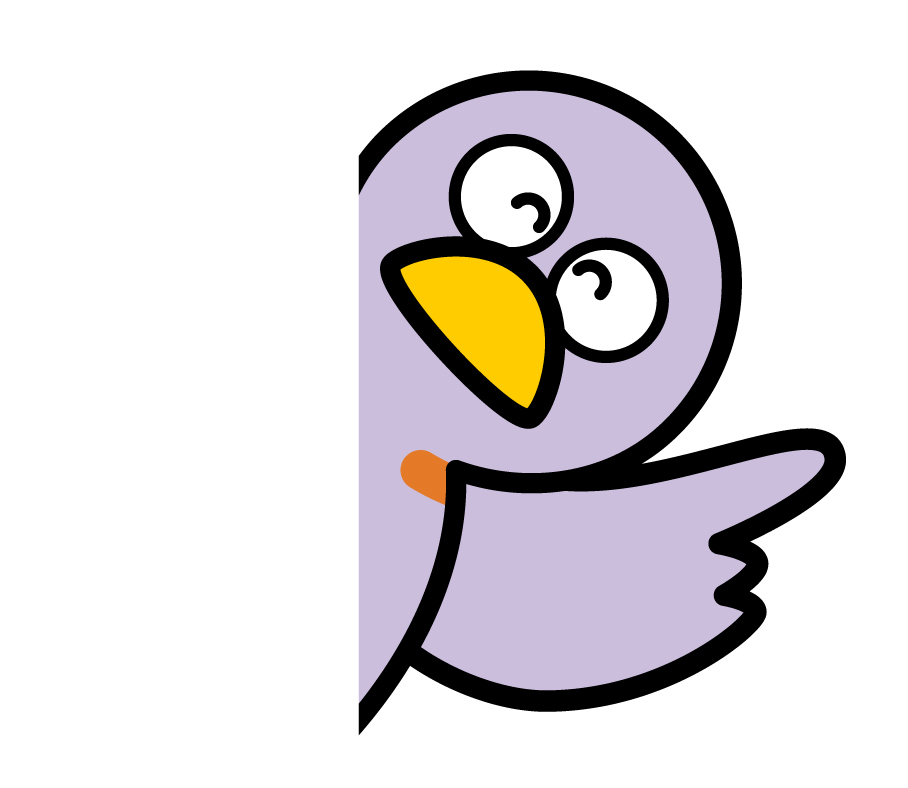 中学校　国語　　慣用句②　～体～　（解答）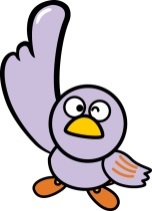 （　　　）年（　　　）組（　　　）番　名前（　　　　　　　　　　　　　　）中学校　国語　　慣用句③　～動物～　（解答）（　　　）年（　　　）組（　　　）番　名前（　　　　　　　　　　　　　　）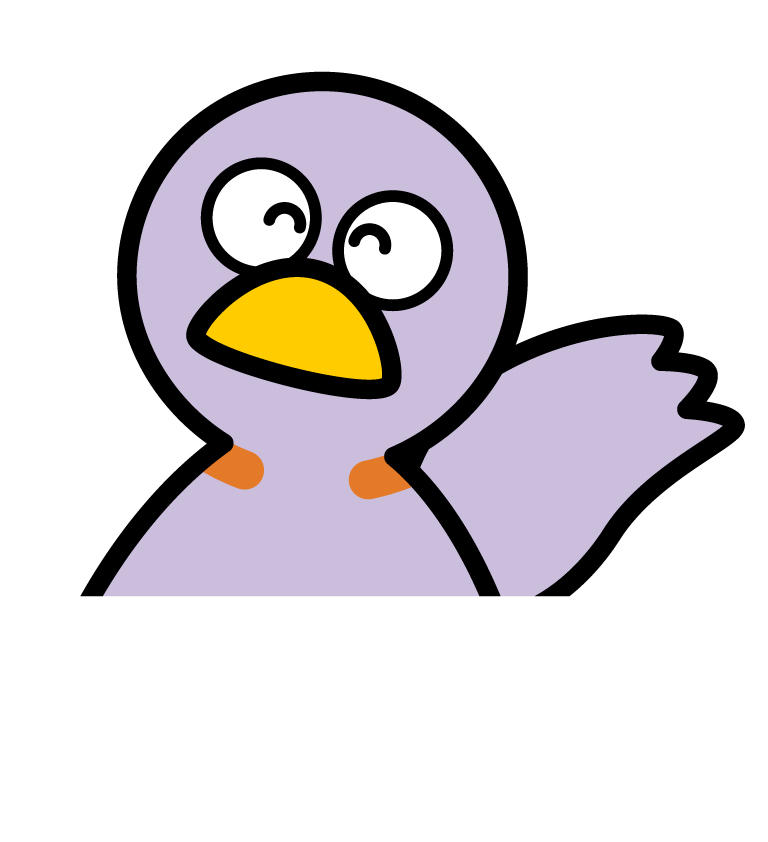 中学校　国語　　慣用句➃　～生き物～　（解答）（　　　）年（　　　）組（　　　）番　名前（　　　　　　　　　　　　　　）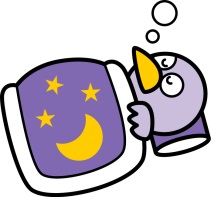 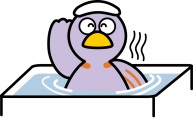 中学校　国語　　慣用句⑤　～自然～　（解答）（　　　）年（　　　）組（　　　）番　名前（　　　　　　　　　　　　　　）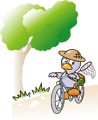 中学校　国語　　慣用句⑥　～共通する言葉～　（解答）　（　　　）年（　　　）組（　　　）番　名前（　　　　　　　　　　　　　　）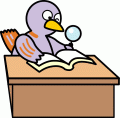 中学校　国語　　慣用句⑦　～似た意味＆反対の意味～　（解答）（　　　）年（　　　）組（　　　）番　名前（　　　　　　　　　　　　　　）中学校　国語　　慣用句⑧ 　～「気」を用いたもの～　（解答）（　　　）年（　　　）組（　　　）番　名前（　　　　　　　　　　　　　　）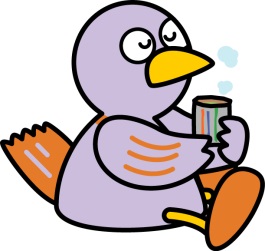 中学校　国語　　慣用句⑨　～感情・態度～　（解答）（　　　）年（　　　）組（　　　）番　名前（　　　　　　　　　　　　　　）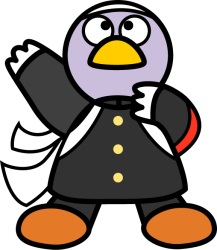 中学校　国語　　慣用句⑩　～正しい使い方～　（解答）（　　　）年（　　　）組（　　　）番　名前（　　　　　　　　　　　　　　）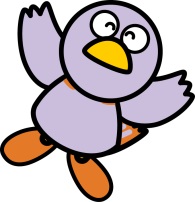 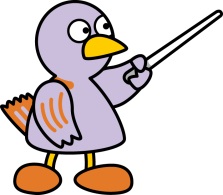 中学校　国語　　ことわざ①　～生き物～　（解答）（　　　）年（　　　）組（　　　）番　名前（　　　　　　　　　　　　　　）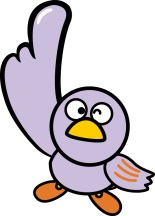 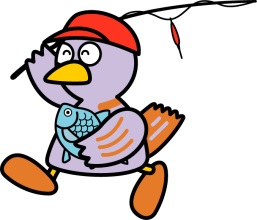 中学校　国語　　ことわざ②　～穴埋め問題１～　（解答）（　　　）年（　　　）組（　　　）番　名前（　　　　　　　　　　　　　　）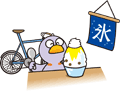 中学校　国語　　ことわざ③　～穴埋め問題２～　（解答）（　　　）年（　　　）組（　　　）番　名前（　　　　　　　　　　　　　　）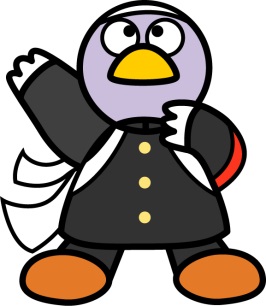 中学校　国語　　ことわざ④　～似た意味＆反対の意味～　（解答）（　　　）年（　　　）組（　　　）番　名前（　　　　　　　　　　　　　　）中学校　国語　　ことわざ⑤　～誤字訂正～　（解答）（　　　）年（　　　）組（　　　）番　名前（　　　　　　　　　　　　　　）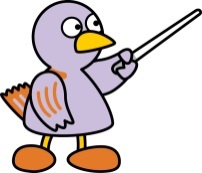 中学校　国語　　ことわざ⑥　～ことわざを熟語に～　（解答）（　　　）年（　　　）組（　　　）番　名前（　　　　　　　　　　　　　　）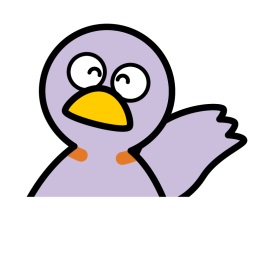 中学校　国語　　ことわざ⑦　～まとめ１～　（解答）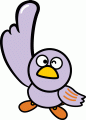 （　　　）年（　　　）組（　　　）番　名前（　　　　　　　　　　　　　　）中学校　国語　　ことわざ⑧　～まとめ２～　（解答）（　　　）年（　　　）組（　　　）番　名前（　　　　　　　　　　　　　　）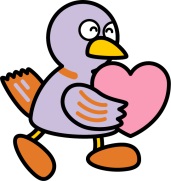 中学校　国語　　ことわざ⑨　～数字～　（解答）（　　　）年（　　　）組（　　　）番　名前（　　　　　　　　　　　　　　）中学校　国語　　ことわざ⑩　～組合せ～　（解答）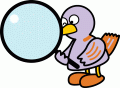 （　　　）年（　　　）組（　　　）番　名前（　　　　　　　　　　　　　　）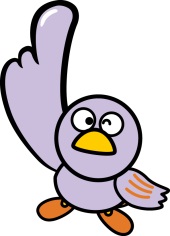 中学校　国語　　熟語の構成①　～二字熟語の構成①～（解答）（　　　）年（　　　）組（　　　）番　名前（　　　　　　　　　　　　　　）中学校　国語　　熟語の構成②　～二字熟語の構成②～（解答）（　　　）年（　　　）組（　　　）番　名前（　　　　　　　　　　　　　　）中学校　国語　　熟語の構成③　～三字熟語の構成～（解答）（　　　）年（　　　）組（　　　）番　名前（　　　　　　　　　　　　　　）中学校　国語　　熟語の構成④　～まとめ～（解答）（　　　）年（　　　）組（　　　）番　名前（　　　　　　　　　　　　　　）中学校　国語　　熟語の構成⑤　～まとめ～（解答）（　　　）年（　　　）組（　　　）番　名前（　　　　　　　　　　　　　　）中学校　国語　　類義語①（解答）（　　　）年（　　　）組（　　　）番　名前（　　　　　　　　　　　　　　）中学校　国語　　類義語②（解答）（　　　）年（　　　）組（　　　）番　名前（　　　　　　　　　　　　　　）中学校　国語　　多義語（解答）（　　　）年（　　　）組（　　　）番　名前（　　　　　　　　　　　　　　）中学校　国語　　対義語①（解答）（　　　）年（　　　）組（　　　）番　名前（　　　　　　　　　　　　　　）中学校　国語　　対義語②（解答）（　　　）年（　　　）組（　　　）番　名前（　　　　　　　　　　　　　　）中学校　国語　　敬語①　～敬語の種類～（解答）（　　　）年（　　　）組（　　　）番　名前（　　　　　　　　　　　　　　）中学校　国語　　敬語②　～尊敬語～（解答）（　　　）年（　　　）組（　　　）番　名前（　　　　　　　　　　　　　　）中学校　国語　　敬語③　～謙譲語～（解答）（　　　）年（　　　）組（　　　）番　名前（　　　　　　　　　　　　　　）中学校　国語　　敬語④　～丁寧語・美化語～（解答）（　　　）年（　　　）組（　　　）番　名前（　　　　　　　　　　　　　　）中学校　国語　　敬語⑤　～敬語の正しい使い方～（解答）（　　　）年（　　　）組（　　　）番　名前（　　　　　　　　　　　　　　）中学校　国語　　敬語⑥　～敬語の正しい使い方～（解答）（　　　）年（　　　）組（　　　）番　名前（　　　　　　　　　　　　　　）中学校　国語　　敬語⑦　～敬語の正しい使い方～（解答）（　　　）年（　　　）組（　　　）番　名前（　　　　　　　　　　　　　　）中学校　国語　　敬語⑧　～敬語の正しい使い方～（解答）（　　　）年（　　　）組（　　　）番　名前（　　　　　　　　　　　　　　）中学校　国語　　敬語⑨　～敬語の正しい使い方～（解答）（　　　）年（　　　）組（　　　）番　名前（　　　　　　　　　　　　　　）中学校　国語　　敬語⑩　～敬語の正しい使い方～（解答）（　　　）年（　　　）組（　　　）番　名前（　　　　　　　　　　　　　　）一　次の四字熟語の□にあてはまる熟語をあとの語群から選んで書きなさい。　（１０点×８問）⑴　　　　　　　……死にものぐるいで困難に立ち向かうこと。⑵　　　　　　　……混乱してあちこち走り回る様子。⑶　　　　　　　……始めから終わりまでの全てのこと。⑷　　　　　　　……欠点のないこと。⑸　　　　　　　……飾り気がなくまじめで、心がしっかりしていること。⑹　　　　　　　……良いものは選び取り、悪いものは捨てること。⑺　　　　　　　……ものおじしないこと。⑻　　　　　　　……一定の考えもなく、人の意見に賛成すること。二　次の文の内容に合う四字熟語を前の⑴～⑻から選び、□の中に漢字で書きなさい。　（１０点×２問）⑴　友人との待ち合わせ場所がわからず、　　　　　　　　　　　する。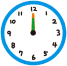 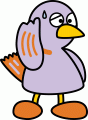 ⑵　ＡさんはＢさんに、昨日行われた練習試合の　　　　　　　　　　　　を話した。一　次の四字熟語の□にあてはまる熟語をあとの　　から選んで書きなさい。　（１０点×８問）⑴　　　　　　　……半ば信じ、半ば疑うこと。⑵　　　　　　　……口をそろえて同じことを言うこと。⑶　　　　　　　……外見は優しそうだが心はしっかりしていること。⑷　　　　　　　……前後に例がないほど珍しいこと。　⑸　　　　　　　……質問と受け答え。⑹　　　　 　　……強い者が弱い者をつぶして栄えること。⑺　　　　　　　……自由自在に現れたり隠れたりすること。⑻　　　　　　　……晴れた日は耕し、雨の日は読書をする気ままな生活のこと。二　次の文の内容に合う四字熟語を前の⑴～⑻から選び、□の中に漢字で書きなさい。（１０点×２問）⑴　父は、定年退職をしてから、　　　　　　　　　　　の生活を満喫している。⑵　その場にいた人が　　　　　　　　　　　　に反対を唱えた。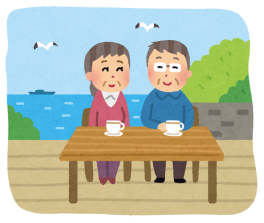 一　次の四字熟語の□にあてはまる熟語をあとの　　から選んで書きなさい。　（１０点×８問）　⑴　　　　　　　……意味が深く、含みのあること。⑵　　　　　　 ……方針が立たず手探りであれこれ試みること。⑶　　　　　　　……互いの気持ちが合うこと。⑷　　　　　　　……結果には必ず原因があること。　⑸　　　　　　　……自分の都合のよいように計らうこと。⑹　　　　　　　……身にしみて、心に深く感じること。⑺　　　　　　　……絶望的な状態から盛り返すこと。⑻　　　　　　　……疑う気持ちがあると、なんでも恐ろしくなること。二　次のＡさんとＢさんの会話を読み、（　）にあてはまる四字熟語を前の⑴～⑻から選び、漢字で書きなさい。（２０点×１問）　　Ａさん「昨日の甲子園野球観た？」　　Ｂさん「観たよ！Ｃ高校対Ｄ高校の試合、白熱したね！」　　Ａさん「そうそう！九回の表の時点でもう勝負は決まったと思ったよ。」Ｂさん「Ｃ高校六点、Ｄ高校が一点。Ｄ高校が勝つとは誰も思わないよね。」Ａさん「うん。でも、九回の裏、Ｄ高校が巻き返したね。」Ｂさん「打撃陣の勢いが止まらなかった。一気に六点入れるなんて驚いたよ。」Ａさん「まさに（　　起死回生　　　）とはこのことだね。」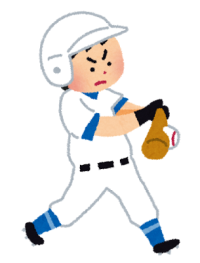 一　次の四字熟語の□にあてはまる熟語をあとの　　から選んで書きなさい。　（１０点×８問）⑴　　　　　　　……自分で自分のことをほめること。⑵　　　　　　　……ことを起こすには、時期が早すぎること。⑶　　　　　　　……失敗を重ねて、正しいものに近づくこと。⑷　　　　　　　……自分の行いの報いを受けること。　⑸　　　　　　　……真実に基づいていないこと。⑹　　　　　　　……思うとおり自由にすること。⑺　　　　　　　……始めから終わりまで、筋が通っていること。⑻　　　　　　　……才能のある人をそれに適した所におくこと。二　次のことわざと意味が似ている四字熟語を前の⑴～⑻から選び、□に漢字で書きなさい。（５点×４問）⑴　は　　 ※餅は餅屋のついたものが一番美味であることから。⑵　失敗は成功のもと　　※失敗することによってやり方を改め、成功へと繋がることになることから。⑶　身から出た　　※刀身から出た錆が、刀身を腐らせてしまうことから。⑷　を並べる　　※自家製の味噌を並べて、出来のよさを自慢し合ったことから。一　次の四字熟語の□にあてはまる漢字をあとの　　から選んで書きなさい。　（１０点×５問）⑴　　　　　　……昔から今までと、あらゆるところ。 ⑵　　　　　　　……盛んになったり衰えたりすること。⑶　　　　　　　……利益と損害。得るものと失うもの。⑷　　　　　　　……離れたり集まったりすること。⑸　　　　　　　……年齢や性別を問わず、全ての人のこと。二　次の文の内容に合う四字熟語を一の⑴～⑸から選び、□の中に漢字で書きなさい。　⑴　あの店は、　　　　　　　　　　　問わず、大勢の人でにぎわっている。　⑵　そんな話は　　　　　　　　　　　　聞いたことがない。三　「」と意味の似ている四字熟語を一の⑴～⑸から選び、□の中に漢字で書きなさい。（２０点×１問）一　次の四字熟語の□にあてはまる漢数字を書きなさい。（１０点×１０問）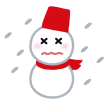 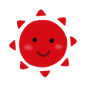 　⑴　　　　進　　　退……進んだりもどったりすること。⑵　　　　者択　　　……二つから一つを選ぶこと。⑶　　　　寒　　　温……寒い日が三日、暖かい日が四日繰り返し続く冬の天候。⑷　　　　苦　　　苦……ひどく悩み苦しむこと。⑸　　　　転　　　倒……転げまわって苦しみもだえる様子。⑹　　　　方美人　　……誰にでも愛想良くふるまうこと。⑺　　　　発　　　中……すべて命中すること。⑻　　　　差　　　別……多くの種類があること。⑼　　　　載　　　遇……たいへん恵まれた機会。⑽　　　　変　　　化……さまざまに変わること。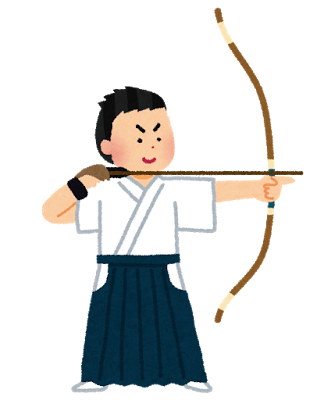 二　（　）にあてはまる四字熟語を前の⑴～⑽からそれぞれ選び、漢字で書きなさい。（１０点×３問）　佐藤さん「Ａ中学校もＢ中学校も、（　　　　　　　　　　）の目が離せない試合になったね。あっという間に九回の裏になっちゃった。」　田中さん「Ｂ中の山本さんは、第一打席から全部ヒットで（　　　　　　　　　　）だもん。もしかしたら、さよならホームランもあり得るよ。」佐藤さん「こんな凄い試合を観戦できるなんて、（　　　　　　　　　　）のチャンスだよね。」一　次の四字熟語には漢字の誤りがある。間違っている漢字を直して正しい四字熟語を書きなさい。また、⑴～⑻の意味を下の選択肢から選び、記号で答えなさい。⑼、⑽の意味は辞書で調べて書きなさい。（５点×２０問）　　　　　　　　　　四字熟語　　　　　　　　意味⑴　⑵　⑶　⑷　　⑸　⑹　⑺　⑻　⑼　⑽　故事からうまれた四字熟語（例）故事…昔、ある人が、飼っている猿に「とちの実」を朝三個、夜四個やると言ったら猿が怒ったので、朝四個、夜三個やるといったら大喜びした。意味…口先で人をごまかすこと。用例…きみは人がいいから、朝三暮四のような言葉にだまされないようにね。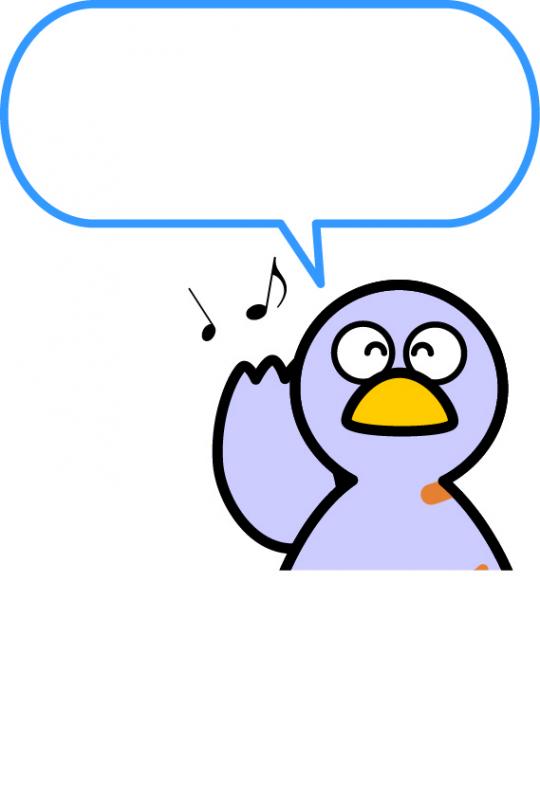 一　それぞれ、四字熟語にあう意味を下の□の中から選び、記号で答えなさい。（１０点×１０問）⑴　　　　　　ア よいものと劣ったものがまじって区別がないこと。⑵　　　　　　イ 優れた器量の人は、年をとってから大成するということ。⑶　　　　　　ウ 迷って、方針や見込みが立たないこと。⑷　　　　　　エ 過去から新しい知識を得ること。⑸　　　　　　オ 苦心や苦労を重ねること。⑹　　　　　　カ 最初は勢いが盛んだが、最後には勢いがなくなること。⑺　　　　　　キ 仲間同士が互いに励まし合い、学問や人格の向上に努めること。⑻　　　　　　ク 見かけだけ立派で、実質がともなわないこと。⑼　　　　　　ケ 仲の悪い者が、同じ場所に居合わせること。⑽　　　　　　コ 周りが敵ばかりであること。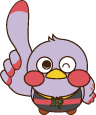 一　次の意味にあう故事成語をあとの　　から選んで記号で答えなさい。　（１０点×８問）⑴　世間知らず。ひとりよがり。狭い世界に閉じこもっているものには、広い視野や考え方はできないこと。⑵　苦しまぎれの計略・手段のたとえ。また、自分を犠牲にしてまでも、苦しい状況を脱しようとすること。⑶　目に見えない遠方の事物を知る能力、ものを透視する能力のこと。また、将来のことを予知する能力のこと。⑷　余計なものを付け加えること。あっても役に立たないもの。⑸　どんなによいものでもわずかな欠点はあること。⑹　前後のつじつまが合わないこと。両立しないこと。⑺　不利益なこと、あるいは失敗をうまく処置し、工夫をこらすことによって逆に成功・幸福のきっかけとしてしまうこと。⑻　多くの人の中で、才能がひときわ優れていること。目立つようになること。二　（　）にあてはまる故事成語を、前のア～クから選び、短文を完成させなさい。　（１０点×２問）⑴　我が社も損害を被るが、（　　　　　　　　　　　）で、 こうするしか生き延びる術はない。⑵　彼の言っていることは（　　　　　）している。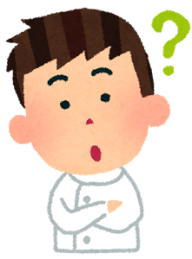 